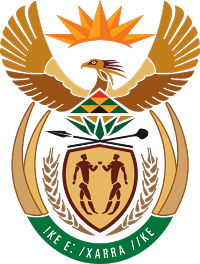 MINISTRY FOR COOPERATIVE GOVERNANCE AND TRADITIONAL AFFAIRSREPUBLIC OF SOUTH AFRICANATIONAL ASSEMBLYQUESTION FOR WRITTEN REPLYQUESTION NUMBER 2015/4103DATE OF PUBLICATION: 20 NOVEMBER 20154103.	Mr I M Ollis (DA) to ask the Minister of Cooperative Governance and Traditional Affairs:(1)	What amount of the capital budget of the Tlokwe City Local Municipality in the North West was spent on refurbishing infrastructure in the (a) 2013-14 and (b) 2014-15 financial years; (2)	what (a) are the details of each project and (b) amount was spent on each project;(3)	whether any capital funds were used to pay salaries; if so, (a) why and (b) what amount?							NW4975EReply:This information has been requested from Tlokwe Local Municipality and will be communicated to the Honorable Member when it is available.